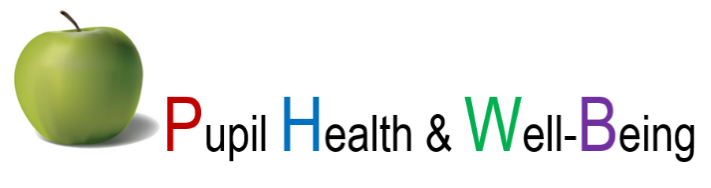 Guía del móduloMódulo:
Currículo, estilos de enseñanza y estrategias de aprendizaje en la clase de Educación física Módulo desarrollado para el Proyecto Erasmus+ Pupil Health and Well-Being 2015 – 2017 
por 
London South Bank University ÍndiceDetalles del módulo	3Breve descripción	3Objetivos del módulo	4Resultados de aprendizaje	4Conocimiento y comprensión	4Habilidades intelectuales	5Habilidades prácticas	5Habilidades transferibles	5Introducción al Estudio del Módulo	5Resumen del contenido principal	5Resumen de los tipos de sesiones	65.3      Importancia de la autogestión del tiempo de aprendizaje	6Empleabilidad    	6El programa de enseñanza Y aprendizaje 	7Recursos para el aprendizaje	10Lista de lecturas	10Recursos de Internet	11Detalles del MÓdulO Esta guía del módulo es el documento de referencia esencial para el módulo. Está concebida para ser utilizada en combinación con el Pack de recursos del módulo y el Manual general del proyecto Pupil Health and Well-Being.BREVE DescripciónEl núcleo de este módulo busca que los alumnos desarrollen estrategias prácticas de enseñanza basadas en una comprensión teórica y sólida sobre cómo proporcionar oportunidades para que todos los alumnos participen en Educación Física (EF).  Una copia electrónica de esta guía del módulo está disponible para los participantes en la página web del proyecto (www.PHWB-project.com).Igualdad y Diversidad Este Proyecto Pupil Health and Well-Being valora y respeta la diversidad que ofrece una sociedad plural. Nuestro objetivo es proporcionar una comunidad de aprendizaje que se enfrente de manera activa a la desigualdad y a la injusticia. Para nosotros, esto significa: 1	Oponerse de forma activa a todas las formas de discriminación;2	Reconocer la diversidad de identidades como un elemento que enriquece la experiencia de enseñanza y aprendizaje, y dar ejemplo de ello en nuestra práctica; 4	Proporcionar un ambiente seguro para que los trabajadores y los alumnos reflexionen y trabajen contra los prejuicios y estereotipos, lo que incluye examinar el uso de lenguaje inapropiado; 5	Desarrollar estructuras y políticas que permitan a los participantes implicarse plenamente;6	Respaldar una variedad de estilos de aprendizaje a través de la enseñanza y del desarrollo del módulo;7	Dotar a los participantes de las habilidades, los conceptos y los valores que les permitan enfrentarse a la desigualdad y a la injusticia en su trabajo futuro. Este módulo aborda las cuestiones de igualdad y diversidad de varias formas. Explorar la discriminación estructural presente en el currículo y en las estrategias de enseñanza tradicionales, así como ofrecer a los profesionales un espacio seguro para examinar sus propias creencias, valores y experiencias. OBJETIVOS DEL  MódulOLos objetivos de este módulo son:  Involucrarse de forma crítica en las investigaciones relacionadas con el tema del módulo actual; Analizar cómo se llevan a la práctica efectiva las investigaciones y las teorías pedagógicas en los colegios; Examinar de forma crítica cómo se puede apoyar y planificar el aprendizaje de los niños a través de una variedad de estilos de enseñanza y de estrategias de aprendizaje diferentes; Desarrollar una visión contemporánea y crítica sobre la Educación Física en la teoría y en la práctica. ReSULTADOS DE APRENDIZAJEAl completar con éxito este módulo, los participantes serán capaces de: Conocimiento y comprensión Demostrar un conocimiento y una comprensión críticos de los aspectos clave del tema relacionado con la materia del módulo de estilos de enseñanza y estrategias de aprendizaje en EF;Articular los problemas y los debates actuales en este campo y sus repercusiones en el aprendizaje efectivo. Habilidades intelectuales Demostrar que se conocen y entienden de forma crítica y analítica las investigaciones actuales y las nociones de buenas prácticas en la materia;Analizar y criticar los aspectos de buena docencia que se observan;Evaluar en qué consiste el aprendizaje efectivo y los factores que se necesita tener en cuenta para que este ocurra. Habilidades prácticas Demostrar las habilidades de desempeño en Educación Física necesarias para enseñar EF con confianza e imaginación;Utilizar la tecnología de fitness como una herramienta para la enseñanza y el aprendizaje de EF, y para tareas profesionales. Habilidades transferibles Demostrar un buen conocimiento de la práctica actual, del conocimiento y la comprensión en su campo y en las áreas relacionadas;Mostrar disposición y habilidad para aprender y adquirir conocimientos, incluyendo los que puedan aportar compañeros expertos en relación con la práctica profesional;Utilizar una mentalidad abierta y flexible; Ser capaz de tomar decisiones con confianza en contextos complejos e impredecibles.IntroducCiÓn AL ESTUDIO DEL MÓdulOResumen del contenido principal Hay cuatro aspectos en cada módulo que permitirán a los participantes desarrollar un abanico de conocimientos de la materia y pedagógicos. En este módulo, esos aspectos son: Etapas de aprendizaje en EF  – asociativa – cognitiva – autonómica;Estilos de enseñanza y estrategias de aprendizaje;Estilos de liderazgo y contextos sociales;Uso de un gimnasio real para una clase de EF.Resumen de los tipos de sesiones 4 sesiones x 3 horas impartidas en forma de talleres prácticos y seminarios;4 horas de estudio independiente: completar las lecturas seleccionadas para el módulo y escribir el Diario de aprendizaje.Se anima a los participantes a trabajar de forma independiente y creativa en un ambiente de apoyo cooperativo, lo que será esencial para la experiencia. Este módulo fomenta y apoya la participación activa. El Diario de aprendizaje es una herramienta de reflexión continua que los participantes deben completar durante el transcurso del módulo. Este sigue el proceso de aprendizaje del participante y se convertirá en un punto de referencia útil para repasar conocimientos de la materia, así como ideas para la enseñanza y el aprendizaje en el futuro. 
5.3      Importancia de la autogestión del tiempo de aprendizaje 
Se espera que los participantes lleven a cabo el estudio y las lecturas con autonomía a lo largo del módulo y que reflexionen sobre las implicaciones de sus lecturas y del contenido del módulo para su propia docencia en escuelas y en otros entornos.  Empleabilidad  Los seis módulos incorporados dentro del Proyecto Pupil Health and Well-Being introducen para los participantes los conocimientos, la comprensión y las habilidades fundamentales que los líderes escolares consideran necesarios para ser un docente efectivo en el clima educativo actual de los colegios de Europa. Cada vez más, las escuelas necesitan centrarse en la educación integral del alumnado. El papel tradicional de la familia, del gobierno y de la iglesia en la formación de los futuros ciudadanos de Europa está cambiando y, en algunos casos, disminuyendo. Como resultado de ello, el rol de la profesión docente está cambiando. Los profesores necesitan sentirse preparados para enseñar de una forma que apoye el desarrollo de nuestra sociedad y garantice que nuestros futuros ciudadanos son felices y están sanos. Estos módulos refuerzan la formación de los educadores escolares actuales y futuros, al proporcionarles herramientas para ayudar en el desarrollo integral del niño. Todos los participantes recibirán un certificado de aprovechamiento tras completar los módulos para añadirlo a su currículum. eL ProgramA DE ENSEÑANZA Y APRENDIZAJE Los tutores del módulo apoyarán la enseñanza y el aprendizaje a través del uso pleno de la evaluación formativa durante las sesiones impartidas de las siguientes formas: Evaluación formativa de las actividades de microenseñanza de los participantes;Apoyo formativo al trabajo en grupo;Modelaje de la evaluación formativa como parte del proceso de enseñanza y aprendizaje.Todos los recursos empleados en las sesiones se subirán a la página web del proyecto. Asimismo, algunos recursos estarán disponibles en formato impreso para su uso durante las sesiones. Lecturas previasLa mayoría de las sesiones incluyen un conjunto de lecturas previas que los participantes deben completar antes de la sesión. Los detalles de las lecturas previas se especifican en el esquema de cada sesión del siguiente apartado. Todas las lecturas previas se pueden encontrar en versión electrónica en la página web del proyecto. Están disponibles en inglés, griego y español. Se puede encontrar contenido indicativo para las cuatro sesiones del módulo en las secciones de la siguiente página. Justificación y resumen * Antes de la sesión 4, una escuela local visitará el gimnasio para asistir a una clase de fitness con el personal del gimnasio. Se filmarán algunos aspectos de esta clase con permiso de los padres. 
EVALUACIÓN DE LOS PARTICIPANTES Aún por confirmarrecursos DE aPrEnDIZAJELista de lecturasLa siguiente lista de material propuesto es opcional, y está diseñada para apoyar el módulo con lecturas adicionales sobre el área temática más general. Las lecturas obligatorias de preparación para el módulo se pueden encontrar en versión electrónica en la página web del proyecto (ver sección 6), y están disponibles en inglés, griego y español. El material propuesto solo está disponible en su lenguaje de publicación. Textos impresos Graham, G. M (2008) Teaching Children Physical Education: Becoming a Master Teacher Leeds: Human Kinetics Grout, H & Long, G (2009) Improving Teaching and Learning in Physical Education Maidenhead: Open University PressLight, R (2013) Game Sense: Pedagogy for Performance, Participation and Enjoyment Oxon: RoutledgeStidder, G. &Binney, J (2012) Innovative Approaches to Teaching and Learning in Physical Education Routledge: AbingdonRevistas European Journal of Physical Education (Taylor and Francis)European Physical Education Review (Sage)Journal of Physical Education, Recreation and Dance (Taylor and Francis)Journal of Teaching in Physical Education (Human Kinetics)Recursos de Internet Lista de algunas páginas web útiles relacionadas con el tema del módulo: www.spectrumofteachingstyles.org (Spectrum of Teaching Styles)http://tgfuinfo.weebly.com (Teaching and coaching games for understanding)http://www.afpe.org.uk (Association for Physical Education)www.tandfonline.com/action/journalInformation?show=aimsScope&journalCode=cpes20#.VLe0NNKsXXw (Physical Education and Sport Pedagogy)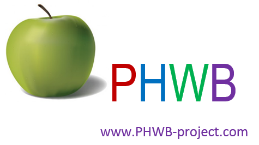 Título del módulo:Estilos de enseñanza y estrategias de aprendizaje en la clase de Educación Física Total de horas de estudio:16Horas de contacto:12Horas de trabajo individual:4Conocimientos previos (si es pertinente): Resultaría útil que los participantes tengan algo de experiencia en la enseñanza de Educación Física en colegios o en otros ámbitos. Programa general:Proyecto Erasmus Plus Pupil Health and Well-Being Año:2015-17Autores del módulo:London South Bank University en colaboración con Club PulseSesión 1:  Hacia un lenguaje y una justificación comunes Contenido indicativo de la sesiónLa primera sesión ofrecerá un resumen del módulo y aclarará los conceptos y la terminología clave. Los estudiantes tendrán la oportunidad de repasar suposiciones comunes sobre la naturaleza y el propósito de la educación física y de examinar cómo las políticas y la práctica pueden perpetuar una experiencia de aprendizaje exclusivo que apoya el aprendizaje y el progreso de unos niños más que de otros. Después, se explorarán modelos más inclusivos por medio de talleres prácticos y teóricos. Resultados de aprendizaje  Aclarar la relación entre educación física y deporte, salud (incluyendo el control del peso) y actividad física;Entender por qué la educación física es una parte obligatoria del currículo escolar y la contribución singular que esta puede hacer a la educación de los niños ;Apoyar a los alumnos para que examinen de forma crítica las políticas y prácticas actuales, teniendo en cuenta lo ya mencionado.Lecturas previasKirk, D. (2010) PE Futures, Routledge Bailey et al (2006) The Educational Benefits Claimed by PE and School Sport, Research Papers in Education, Vol. 24, No. 1, 2009, p. 1-27.Actividades de seguimientoCompletar el Diario de aprendizaje con comentarios de reflexión tras la sesión. Probar algunas de las actividades de la sesión y añadirlas al Diario de clase para dar feedback en la siguiente sesión (Solo ensayos del módulo, no INSET).Sesión 2:  Explorar las estrategias de enseñanza en la Educación Física Contenido indicativo de la sesión Esta sesión combinará conocimientos teóricos con actividades prácticas de EF al nivel de los profesores en formación, e incluirá lo siguiente: Comienzo con una sesión práctica que ilustra dos pedagogías en contraste, p. ej.: dirigida por el docente usando comandos/práctica vs. centrada en el niño, no lineal.  Los delegados evalúan la sesión. Enfoque de aprendizaje restrictivo o limitado vs. enseñar EF para comprender. •  Uso de preguntas como una herramienta pedagógica - ver material de apoyo.•  Planificación e implementación de progresiones usando STEP. Lectura previaWard, G. and Griggs, G. (2011) Principles of Play: A proposed framework towards a holistic overview of games in primary physical educationActividades de seguimientoCompletar el Diario de aprendizaje con comentarios de reflexión tras la sesión. Probar algunas de las actividades de la sesión y añadirlas al Diario de clase para dar feedback en la siguiente sesión (Solo ensayos del módulo, no INSET).Sesión 3: Puesta en práctica - Microenseñanza Contenido indicativo de la sesión En esta sesión los alumnos planificarán, pondrán en práctica y evaluarán una sesión breve de microenseñanza en la que deberían mostrar pruebas claras de comprensión y aplicación del contexto de las sesiones 1 y 2. Lectura previaAtencio, M, Yi, C.J,  Cleat Kara, T.W, Miriam, L.C. (2014) Using a Complex and Non-Linear Pedagogical Approach to Design Practical Primary Physical Education Lessons.  European Physical Education Review.  Vol. 20(2) 244–263 – EU journal publication.Actividades de seguimientoCompletar el Diario de aprendizaje con comentarios de reflexión tras la sesión. Probar algunas de las actividades de la sesión y añadirlas al Diario de clase para dar feedback en la siguiente sesión (Solo ensayos del módulo, no INSET).Sesión 4: Trabajo con compañeros de entrega ¿Cómo podemos hacer que funcione? Contenido indicativo de la sesión Desarrollar colaboraciones de calidad para mejorar el aprendizaje y el logro de los alumnos en educación física. Esta sesión explorará el panorama que está cambiando rápidamente en educación física y cómo pueden los educadores emplear la experiencia de una variedad de agentes externos  (federaciones deportivas, clubs, entrenadores, etc.) para mejorar el aprendizaje de los niños y garantizar que todos los agentes comparten una visión en común. PreparaciónEsta sesión no tiene lecturas previas, sin embargo, se pide a los participantes que visiten la página web del gimnasio con el fin de prepararse para la sesión buscando qué actividades se ofrecen para apoyar a toda la comunidad local en su conjunto (niños, padres, y ciudadanos de todas las edades). Actividades de seguimientoCompletar el Diario de aprendizaje con comentarios de reflexión tras la sesión. 